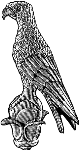 Ιωάννινα, ……../………/2019Προςτη Γραμματεία του Τμήματος Χημείαςτου Πανεπιστημίου ΙωαννίνωνΒΑΘΜΟΛΟΓΗΣΗ ΠΤΥΧΙΑΚΗΣ ΕΡΓΑΣΙΑΣ          	 Ο Επιβλέπων Καθηγητής	(υπογραφή)Α.Μ.:Επώνυμο:   Όνομα:  Κινητό: Τίτλος Πτυχιακής Εργασίας:   (και στα Αγγλικά) (και στα Αγγλικά) (και στα Αγγλικά) (και στα Αγγλικά) (και στα Αγγλικά) Ημερομηνία παρουσίασης: Επιβλέπων Καθηγητής: Βαθμολόγηση πτυχιακής εργασίας (κλίμακα 0-10):Βαθμολόγηση πτυχιακής εργασίας (κλίμακα 0-10):Ποιότητα περιεχομένου και γραπτού κειμένου της Π.Ε.Ποιότητα περιεχομένου και γραπτού κειμένου της Π.Ε.Ποιότητα περιεχομένου και γραπτού κειμένου της Π.Ε.Ποιότητα  προφορικής παρουσίασηςΠοιότητα  προφορικής παρουσίασηςΠοιότητα  προφορικής παρουσίασηςΓνώσεις στο ειδικότερο θέμα της Π.Ε. και βιβλιογραφική ενημέρωση επί του θέματοςΓνώσεις στο ειδικότερο θέμα της Π.Ε. και βιβλιογραφική ενημέρωση επί του θέματοςΓνώσεις στο ειδικότερο θέμα της Π.Ε. και βιβλιογραφική ενημέρωση επί του θέματοςΓνώσεις στο ευρύτερο γνωστικό αντικείμενο του θέματος της Π.Ε.Γνώσεις στο ευρύτερο γνωστικό αντικείμενο του θέματος της Π.Ε.Γνώσεις στο ευρύτερο γνωστικό αντικείμενο του θέματος της Π.Ε.Συνέπεια εργασίας και καλή εργαστηριακή πρακτική κατά την εκπόνηση της Π.Ε. Συνέπεια εργασίας και καλή εργαστηριακή πρακτική κατά την εκπόνηση της Π.Ε. Συνέπεια εργασίας και καλή εργαστηριακή πρακτική κατά την εκπόνηση της Π.Ε. Τελικός Βαθμός:Τελικός Βαθμός:Τελικός Βαθμός: